ПОЈАШЊЕЊЕ  КОНКУРСНЕ  ДОКУМЕНТАЦИЈЕ 1за јавну набавку ЈН 11/2019 - Услуге организовањa  присуствовања комеморативним свечаностима у иностранству ради обележавања значајних историјских догађаја из ослободилачких ратова Србије у 2019. годиниУ поступку јавне набавке ЈН 2/2019 - Министарству за рад, запошљавање, борачка и социјална питања, поднето је питање за појашњење конкурсне документације.У складу са одредбама чл. 63. ст. 3. и 4. Закона о јавним набавкама ("Сл. гласник РС", бр. 124/2012, 14/2015 и 68/2015)  – у даљем тексту: ЗЈН, Министарство за рад, запошљавање, борачка и социјална питања, доставља следећи одговор, којим појашњава конкурсну документацију:ПИТАЊЕ  1:Postovani,Potrebno nam je pojasnjenje u vezi jedne od tacaka  uslova o javnoj nabavci-konkursu za organizaciju istorijskih dogadjaja (a koja glasi : Понуђач је измирио доспеле порезе, доприносе и друге јавне дажбине у складу са прописима Републике Србије (или стране државе када има седиште на њеној територији) (чл. 75. ст. 1. тач. 4) ЗЈН);)Naime, interesuje nas, da li ponudjac koji ima i redovno izmiruje deo poreza i doprinosa kroz reprogram (deo rata reprograma jos nije izmiren jer nije dospeo rok po reprogramu, ali su dospele rate izmirene) i ujedno izmiren deo poreza i doprinosa van reprograma moze da konkurise i ispunjava uslove konkursa?Hvala na odgovoru.Srdacan pozdrav,ОДГОВОР  1:Конкурсном документацијом у поглављу  IV  УСЛОВИ ЗА УЧЕШЋЕ У ПОСТУПКУ ЈАВНЕ НАБАВКЕ ИЗ ЧЛ. 75. И 76. ЗЈН И УПУТСТВО КАКО СЕ ДОКАЗУЈЕ ИСПУЊЕНОСТ ТИХ УСЛОВА: у  делу:под насловом: 1. УСЛОВИ ЗА УЧЕШЋЕ У ПОСТУПКУ ЈАВНЕ НАБАВКЕ ИЗ ЧЛ. 75. И 76. ЗАКОНА,предвиђено је под тачком 1.1.3, да је понуђач измирио доспеле порезе, доприносе и друге јавне дажбине у складу са прописима Републике Србије или стране државе када има седиште на њеној територији (чл. 75. ст. 1. тач. 4) Закона);под насловом:  2 УПУТСТВО КАКО СЕ ДОКАЗУЈЕ ИСПУЊЕНОСТ УСЛОВА,  предвиђено је да  испуњеност обавезних услова за учешће у поступку предметне јавне набавке, понуђач доказује достављањем: 3) Услов из чл. 75. ст. 1. тач. 4) Закона - Доказ: Уверење Пореске управе Министарства финансија да је измирио доспеле порезе и доприносе и уверење надлежне управе локалне самоуправе да је измирио обавезе по основу изворних локалних јавних прихода или потврду Агенције за приватизацију да се понуђач налази у поступку приватизације. Доказ не може бити старији од два месеца пре отварања понуда;На основу наведеног:Скрећемо пажњу да понуђачи у фази подношења понуда, морају доставити Уверење Пореске управе Министарства финансија и Уверење надлежне управе локалне самоуправе или потврду Агенције за приватизацију да се понуђач налази у поступку приватизације.Докази о испуњености услова могу се достављати у неовереним копијама, а наручилац може пре доношења одлуке о додели уговора, захтевати од понуђача, чија је понуда на основу извештаја комисије за јавну набавку оцењена као најповољнија, да достави на увид оригинал или оверену копију свих или појединих доказа,  а ако понуђач у остављеном, примереном року који не може бити краћи од пет дана, не достави тражене доказе наручилац је у обавези да његову понуду одбије као неприхватљиву.		     					КОМИСИЈА ЗА ЈАВНУ НАБАВКУ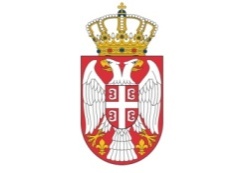 Република СрбијаМИНИСТАРСТВОЗА  РАД, ЗАПОШЉАВАЊЕ, БОРАЧКА И СОЦИЈАЛНА ПИТАЊА